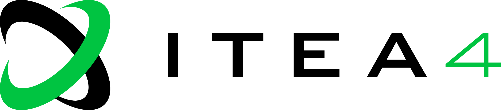 Opening ITEA Call 2024 for project proposals!ITEA PO Days 2024: 10-12 September 2024This event will offer participants the opportunity to:Present your project idea(s) and/or learn about other project ideas Discuss and work on your project ideas in constructive working group sessions Meet organisations and potential partners from all over Europe and beyond Meet Public Authorities to discuss your idea(s) and learn more about the specific funding rules in your country well in advance Learn from the best during the ITEA Awards of Excellence ceremony 2024 See how the ITEA Office can support you during the full project lifetime And get inspired by the ITEA projects at the exhibition 'Highlights of the ITEA impact' New in 2024: B2B sessions and a workshop on managerial topics in the afternoon of 10 September!  
Don’t delay your registration
If you are interested in participating in the ITEA PO Days 2024, please fill in the registration form via the ITEA PO Days 2024 website.The participation fee for the ITEA PO Days 2024 is 195 EUR (fees are non-refundable). The number of registration spots is limited, so if you plan to participate, do not miss this opportunity and register now! 
Note: to participate in the event you need to sign a Non-Disclosure Agreement.Get started now!
You can already get started for this ITEA Call by using the online ITEA Project idea tool and Partner search. It is highly recommended to start shaping project idea(s) and identifying potential partners in advance to optimise your preparation period. During the ITEA PO Days 2024 you can then further define your project idea(s) in the different workgroup sessions and connect with (new) consortium members.Exhibition 
Already for many years, ITEA projects result in cutting-edge innovations that have impact on society and economy. This year we will highlight the impact of running and recently finished ITEA projects at the project exhibition on 10 September, from 13:00 - 15:30 hrs. The exhibition will be open to all ITEA PO Days 2024 participants. Join to learn more about the latest innovations!More information
https://itea4.org/podays2024 
About ITEA
ITEA is the Eureka RD&I Cluster programme for software innovation, enabling a large international Community to collaborate in funded projects that turn innovative ideas into new businesses, jobs, economic growth and benefits for society. It covers a wide range of business opportunities facilitated by digitisation like smart mobility, healthcare, smart cities and energy, manufacturing, engineering and safety & security. ITEA pushes important technology fields like artificial intelligence, big data, simulation and high-performance computing into concrete business applications.ITEA is open to large industry, small and medium-sized enterprises (SMEs), start-ups, academia and customer organisations and its bottom-up project creation ensures that the project ideas are industry-driven and based on actual customer needs. The ITEA programme is publicly funded on a national level; each ITEA project partner can apply for funding from their own national Public Authority.For more information: About ITEA & Call schedule.ContactITEA OfficeEmail: info@itea4.org https://itea4.org    